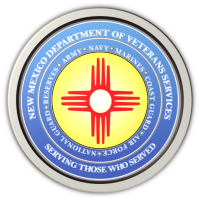 Michelle Lujan Grisham                                                                                                GovernorSonya L. Smith                                                                                                             Cabinet SecretaryFOR IMMEDIATE RELEASEContact: Ray SevaDVS Public Information Officerray.seva@state.nm.us(505) 362-6089 DVS Looking to Fill Vacant Interment Specialist Position at Its Ft. Stanton State Veterans CemeteryApplicants Must Apply Online by November 17FORT STANTON, NM—The New Mexico Department of Veterans Services (DVS) is looking to fill a vacant interment specialist position at its Fort Stanton State Veterans Cemetery.The main responsibility of the interment specialist is to work with families and funeral homes for the funerals of deceased veterans and their spouses, and work with other staff for maintenance of the cemetery grounds.This is a full-time, classified state government position offering competitive pay, paid holidays, excellent health care benefits, and enrollment in the New Mexico state employee pension system. Ideal candidates are those with experience with landscaping, grounds & facility maintenance—and operating a backhoe, bobcat, and other tools needed to prepare in-ground and columbarium sites for casket or urn interments.Hiring preference will be given to veterans.To apply for this position and for more information, go to the New Mexico State Personnel Office (SPO) website.:https://www.spo.state.nm.us/view-job-opportunities-and-apply/In the upper right corner, go to “view job opportunities and apply.” In the ensuing drop-down menu, go to “new employee job opportunities.” In the “Search Jobs” box at the top of the new page, type in the job number: 119781 and hit “enter.” Click on the link for the application and information.NOTE: This job application window closes at 5pm on November 17.
Please do not contact DVS to apply for this position. This is a full-time state government position—which requires job seekers to go through the online state government job hiring process.

Top candidates will be contacted by DVS shortly after the November 17 closing date to arrange for an interview.The New Mexico Department of Veterans ServicesThe New Mexico Department of Veterans Services (DVS) provides support and services to New Mexico’s 151,000 veterans and their families. DVS treats every veteran, regardless of their rank achieved during military service, with the respect and gratitude befitting someone who has served our country. We strive every day to live up to our agency’s official motto: Serving Those Who Served###